ПРОЄКТУКРАЇНА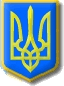 Нетішинська міська рада Хмельницької області Р І Ш Е Н Н Я__________________ сесії Нетішинської міської радиVІІІ скликання___.__.2021					Нетішин				      № __/____Про розгляд звернення Шпаковича А.Д. щодо надання дозволу на розробку проєкту землеустрою щодо відведення земельної ділянки для передачі її у власність для для будівництва і обслуговування житлового будинку, господарських будівель і споруд (присадибна ділянка)Відповідно до пункту 34 частини 1 статті 26, пункту 3 частини 4 статті 42 Закону України «Про місцеве самоврядування в Україні», статей 12, 166, 118 та 121 Земельного кодексу України, Закону України «Про землеустрій», враховуючи пропозиції постійної комісії Нетішинської міської ради                               VІІІ скликання з питань містобудування, архітектури, будівництва, благоустрою, регулювання земельних відносин та екології, та з метою розгляду звернення Шпаковича А.Д., Нетішинська міська рада в и р і ш и л а:Відмовити Шпаковичу Андрію Дмитровичу, який зареєстрований за адресою: …,  у наданні дозволу на розробку проєкту землеустрою щодо відведення земельної ділянки для передачі її у власність орієнтовною площею , для будівництва і обслуговування житлового будинку, господарських будівель і споруд (присадибна ділянка), яка розташована у м. Нетішин, вул. Лісова, у зв’язку з тим, що розташування земельної ділянки не відповідає рішенню тридцять дев’ятої сесії Нетішинської міської ради V скликання від 03 березня 2009 року «Про затвердження містобудівного обґрунтування щодо можливості  будівництва  одноквартирного житла в першому кварталі шостого мікрорайону» та Генеральному плану міста Нетішин, затвердженому рішенням  двадцять другої сесії Нетішинської міської ради VII скликання від 23 грудня 2016 року № 22/1122, а також на підставі  пункту 4 статті 116 Земельного кодексу України, а саме: передача земельних ділянок безоплатно у власність громадян у межах норм безоплатної приватизації провадиться один раз по кожному виду цільового призначення.Міський голова                                                                    Олександр СУПРУНЮК